ÁREA:    NATURALES    CURSO:  6ºB          FECHA: 11 MAYO     LUGAR DE TRABAJO: el cuaderno de naturales.	                                    CORRECCIÓN ACTIVIDADESQué método de separación emplearías para: -Si quisieras retirar los fideos de la sopa: FILTRACIÓN-Si tuvieras una mezcla de arena y piedrecillas: CRIBACIÓN-Si quisieras separar clips metidos en un saco de arena: MAGNETISMO-Separar arena y agua: EVAPORACCIÓN-FILTRACIÓN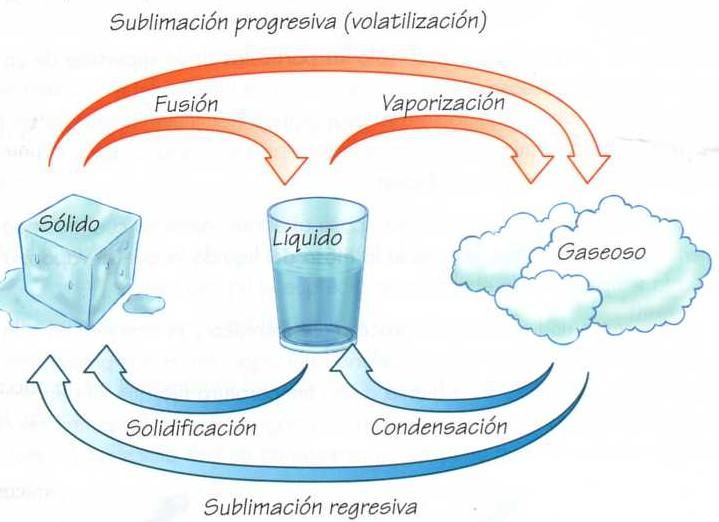 CONTENIDOSEFECTOS DEL CALOR SOBRE LA MATERIA La materia la encontramos en la naturaleza en tres estados: SÓLIDO-LÍQUIDO-GASEOSO. El calor es el causante de los cambios de estado.¿Cuándo se produce un cambio de estado?: cuando un cuerpo coge calor o lo pierde.¿Cuáles son los cambios de estado?: > Fusión: es el cambio del estado sólido al estado líquido de un cuerpo cuando recibe calor.                                                       P.E: si calentamos un cubito de hielo se derrite.> Solidificación: es el paso de líquido a sólido de un cuerpo cuando pierde calor.                           P.E: cuando en el congelador el agua se transforma en hielo. > Vaporización: es el paso del estado líquido al estado gaseoso de un cuerpo.     - Puede ocurrir de dos formas:          * Evaporación: se produce a cualquier temperatura y lentamente.                  P.E: si dejamos destapado un frasco de colonia, con el tiempo, se evapora.        * Ebullición: damos mucho calor de forma rápida.               P.E: el agua hierve, es decir, entra en ebullición, a los 100 ºC.> Condensación: es el paso de gas a líquido.       P.E: cuando el vapor de agua del baño se condensa en el espejo, y se empaña. > Sublimación: es el paso del estado sólido al estado gaseoso directamente, sin pasar por líquido. LAS TEMPERATURAS DE FUSIÓN Y EBULLICIÓN Los cuerpos cambian de estado si se calientan (ebullición = hierven) o fusión = se funden.. La fusión: pasar un cuerpo de sólido a líquido    - Cada cuerpo tiene una temperatura de fusión: la del agua es de 0º                          P.E: calentamos el hielo y se hace aguaLa ebullición es la temperatura a la que una sustancia hierve.    - Los cuerpos pasan del estado líquido al estado gaseoso a una temperatura propia.                        P.E: calentamos el agua y se hace vapor de aguaEL CALOR Y LOS CAMBIOS DE VOLUMENLa dilatación es el aumento de volumen que ocurre en los cuerpos cuando aumenta su temperatura. P.E: si calentamos el aire de un globo, este se hincha.P.E: los puentes tienen grietas para que no se rompan cuando hace mucho calor en verano.La contracción: si bajamos la temperatura de un cuerpo, este se contrae.  Al calentar los cuerpos primero se dilatan los gases, luego los líquidos y luego los sólidos.ACTIVIDAD:  explica cómo funciona un termómetro de mercurio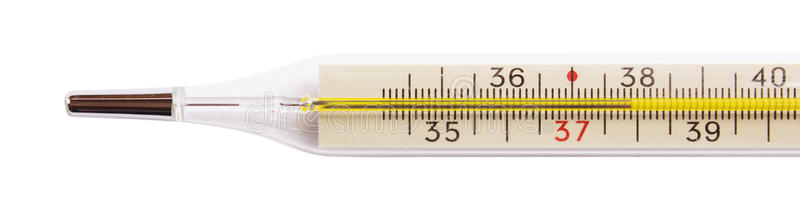 ACTIVIDAD DE VOCABULARIO: aprende el significado de los siguientes términos:        Energía eléctrica – Disolución - Filtración - Fusión        Sustancia pura - Aleación - Destilación -  Dilatación